MATEŘSKÁ ŠKOLA, V ZÁPOLÍ 1249, PRAHA 4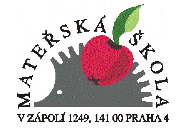 IČO: 613 84 666, tel: 241 483 965, mobil: 776 766 284mail: vzapoli@msvzapoli.cz,  www: msvzapoli.cz, DS: 6ch25ui             č.j.Žádost o přijetí dítěte k předškolnímu vzdělávání pro školní rok 2020/2021(podle ustanovení § 34 zákona č. 561/2004 Sb., o předškolním, základním, vyšším odborném a jiném vzdělávání (školský zákon) a vyhláškou č. 14/2005 Sb., o předškolním vzdělávání, ve znění pozdějších předpisů)I.  ŽadateléJméno a příjmení dítěte ………………………………………………………………….………………………………………………………. datum narození …………………………………………………………………………………rodné číslo………………………..………….. trvalý pobyt dítěte………………………………………………………………………………………..……  PSČ …………….……………….místo a povolení k pobytu (u cizince)…………………………………………………………………………..………….…………………místo narození………………………………………………………….……………………….st. obč. ……………………..……….…….……Jméno a příjmení matky …………………………………………………………………….……………………………………………………. trvalý pobyt ……….………………………………………………………………………………………..……  PSČ ……………………….…….místo a povolení k pobytu (u cizince)…………………………………………………………………………..………….…………………e mail.......................................................................telefon:................................... dat. schránka ……………… Jméno a příjmení otce ……………..…………………………………………………….…………………….…………………………………. trvalý pobyt ……….………………………………………………………………………………………..………PSČ ………………………….…místo a povolení k pobytu (u cizince)…………………………………………………………………………..………….…………………e mail.......................................................................telefon:................................... dat. schránka ……………… Žádost: žádáme o přijetí našeho dítěte k předškolnímu vzdělávání od školního roku 2020/2021 do MŠMŠ V Zápolí nebo odloučené pracoviště Na Lánech (označte)Požadovaná délka docházky dítěte do mateřské školy:		                celodenní / polodenní (označte)Prohlašujeme, že veškeré údaje uvedené v žádosti jsou pravdivé; jsem seznámen/a s podmínkami přijímacího řízení, provozní dobou a školním řádem MŠ. Jsem si vědom/a, že uvedení nepravdivých údajů, které ovlivní přijetí dítěte do mateřské školy, může způsobit dodatečnou změnu rozhodnutí o přijetí.	II. Informace o zpracování osobních údajůMateřská škola, Praha 4, V Zápolí 1249 jako správce osobních údajů zpracovává údaje uvedené v přihlášce pro účely vedení dokumentace školy, vedené na základě § 28 zákona č. 561/2004 Sb., školského zákona, v platném znění. K uplatnění práv v oblasti osobních údajů je možné se na školu obracet prostřednictvím datové schránky  6ch25ui, e mailem na adrese vzapoli@msvzapoli.cz, nebo poštou na adrese V Zápolí 1249/19, Praha 4, 141 00. Výše uvedenými způsoby je možné uplatnit právo na přístup k osobním údajům, na jejich opravu nebo výmaz, omezení zpracování, vznést námitku proti zpracování, uplatnit právo na přenositelnost údajů a uplatnit další práva, vztahující se k ochraně osobních údajů. Souhlas, na základě kterého jsou údaje zpracovávané, lze odvolat.Kontakt na pověřence naší školy: email: poverenec.GDPR@praha4.czIII.  PoučeníSvým podpisem stvrzuji, že jsem byl/a poučena, že je touto žádostí ve smyslu § 44 odst. 1 zákona č. 500/2004 Sb., o správním řízení (správní řád), zahájeno řízení ve věci přijetí mého dítěte do mateřské školy. V Praze dne ............................		    		                       ……………………………………………………….                                                                                                                                    podpis zákonného zástupce